CONTENTS PAGECourse Details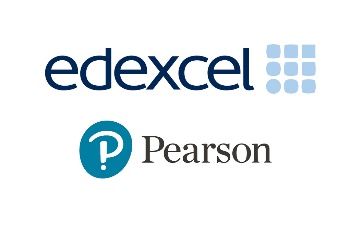  The specification you are studying is history 9-1 with examination board Edexcel and the qualification is made up of three different units: Textbooks and Revision GuidesIn the first instance, we would encourage students to utilise their workbooks and material via Show My Homework, Moodle or Oak Academy to revise. However, you may wish to buy your own textbook to support your revision. These are all available on Amazon.co.uk at £6.49 each:Other options are topic-specific booklets, model answer booklets and flashcards, all found on Amazon.co.uk or second hand on Ebay. A fantastic website is: http://www.stchistory.com/ 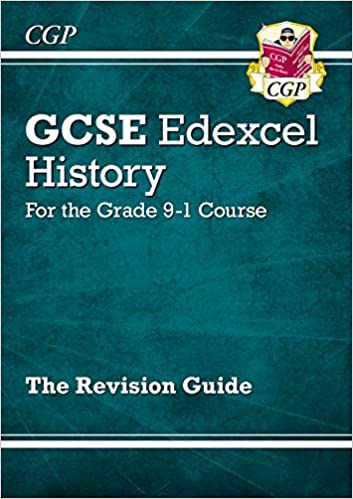 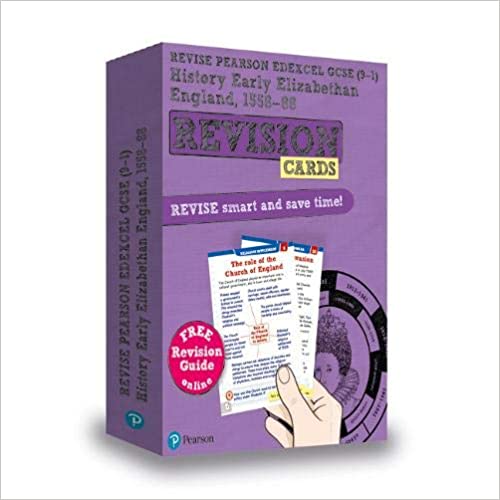 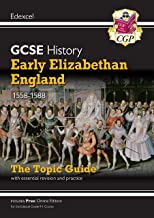 Paper 1: Thematic study and historic environmentWhat do I need to revise for Paper 1?Paper 2: British Depth study and Period studyWhat do I need to revise for Unit 2?Paper 3: Modern depth studyWhat do I need to revise for Unit 3?Revision Strategies:Your history exam is based on the following skills:Knowledge & understanding Explain Analyse sources/interpretationsForm judgementsSPaGRevision strategies that help with these skills:Exam Skills and Questions:The course outlinep.2Textbooks and revision guidesp.2Paper 1: Thematic Study & historic environmentp.3Paper 2: Period Study & British Depth Studyp.4Paper 3: Modern Depth Studyp.5Revision Strategiesp.6Exam Skills and Questionsp.7Revision Plan (Lessons and independent study)p.8Paper TitleTopicsLength/ TimeMarksWorthDatePaper 1 Thematic Study and historic environment: Medicine in Britain, c.1250 to present and the British sector of the Western Front1 hour and 15 minutes5230% of your final gradeThursday 19h May (am)Paper 2Period study: Superpower relations and the Cold War, 1941-91 (not examined in 2021)British Depth study: Early Elizabethan England1 hour and 45 minutes (55 mins 2021)64 (32 in 2021)40% (20% each topic) of your final gradeTuesday 16th June (am)Paper 3 Modern Depth Study: Weimar and Nazi Germany1 hour and 20 minutes5230% of your final gradeTuesday 9th June (am)Section A: THEMATIC STUDYSection B: BRITISH DEPTH STUDY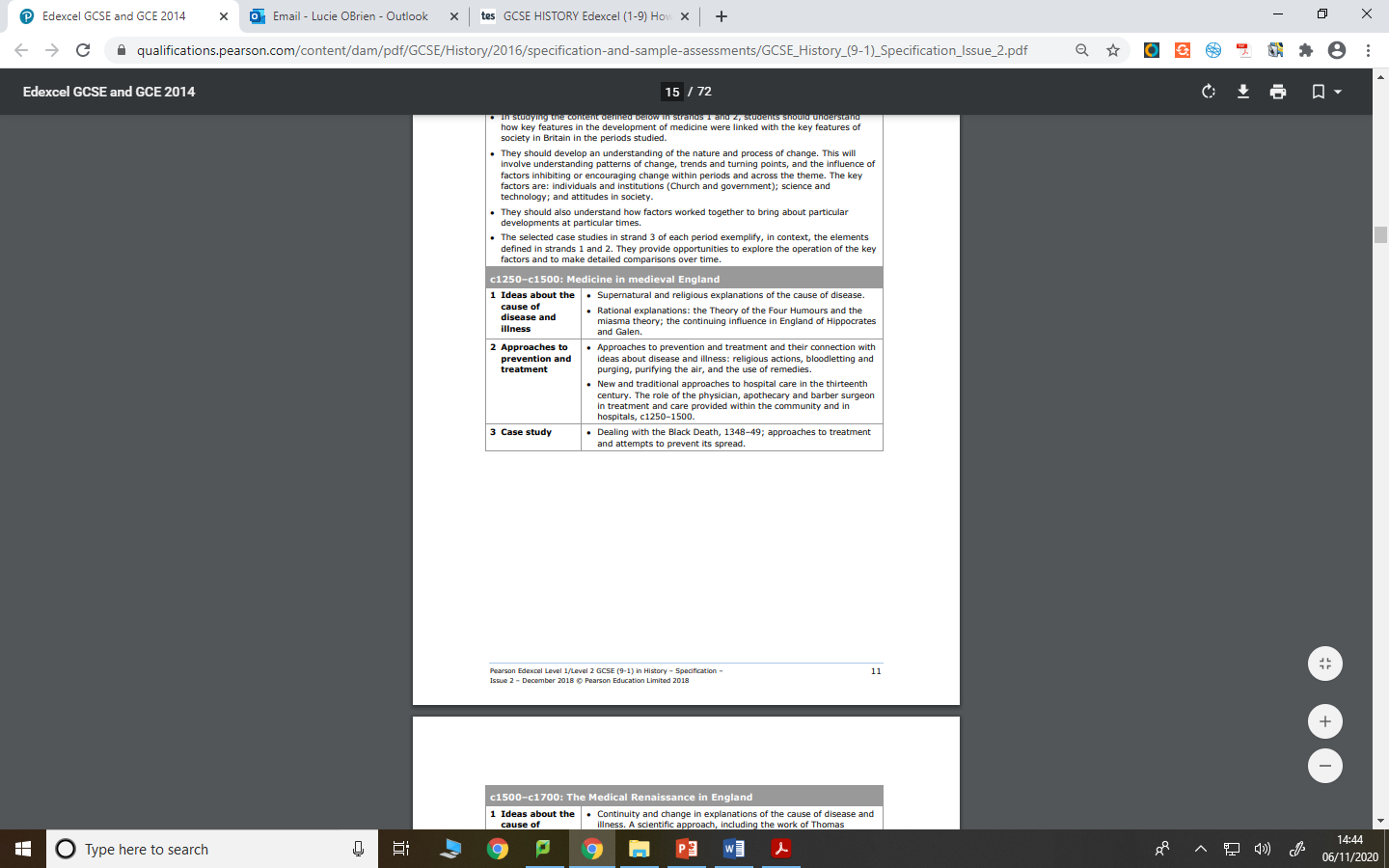 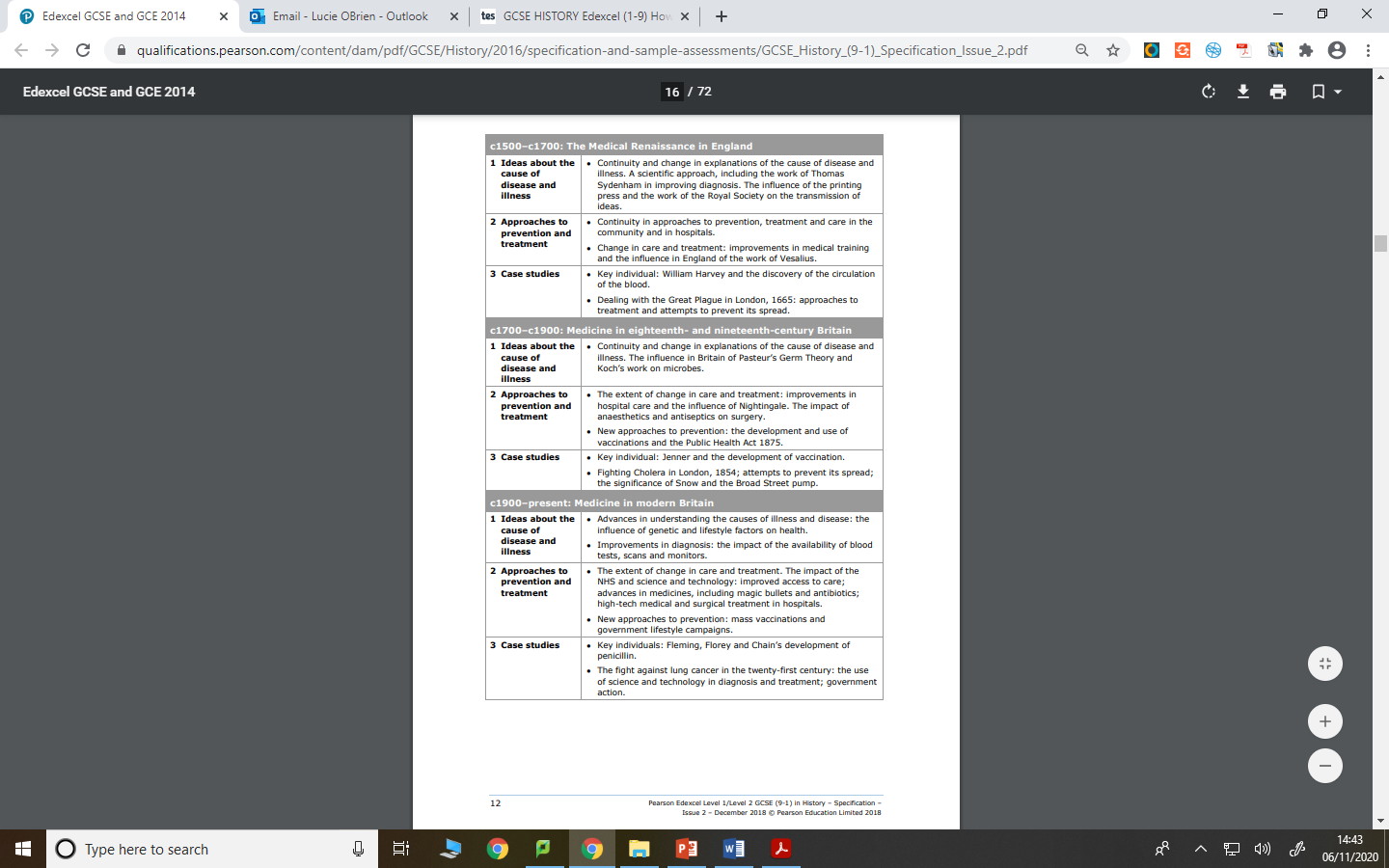 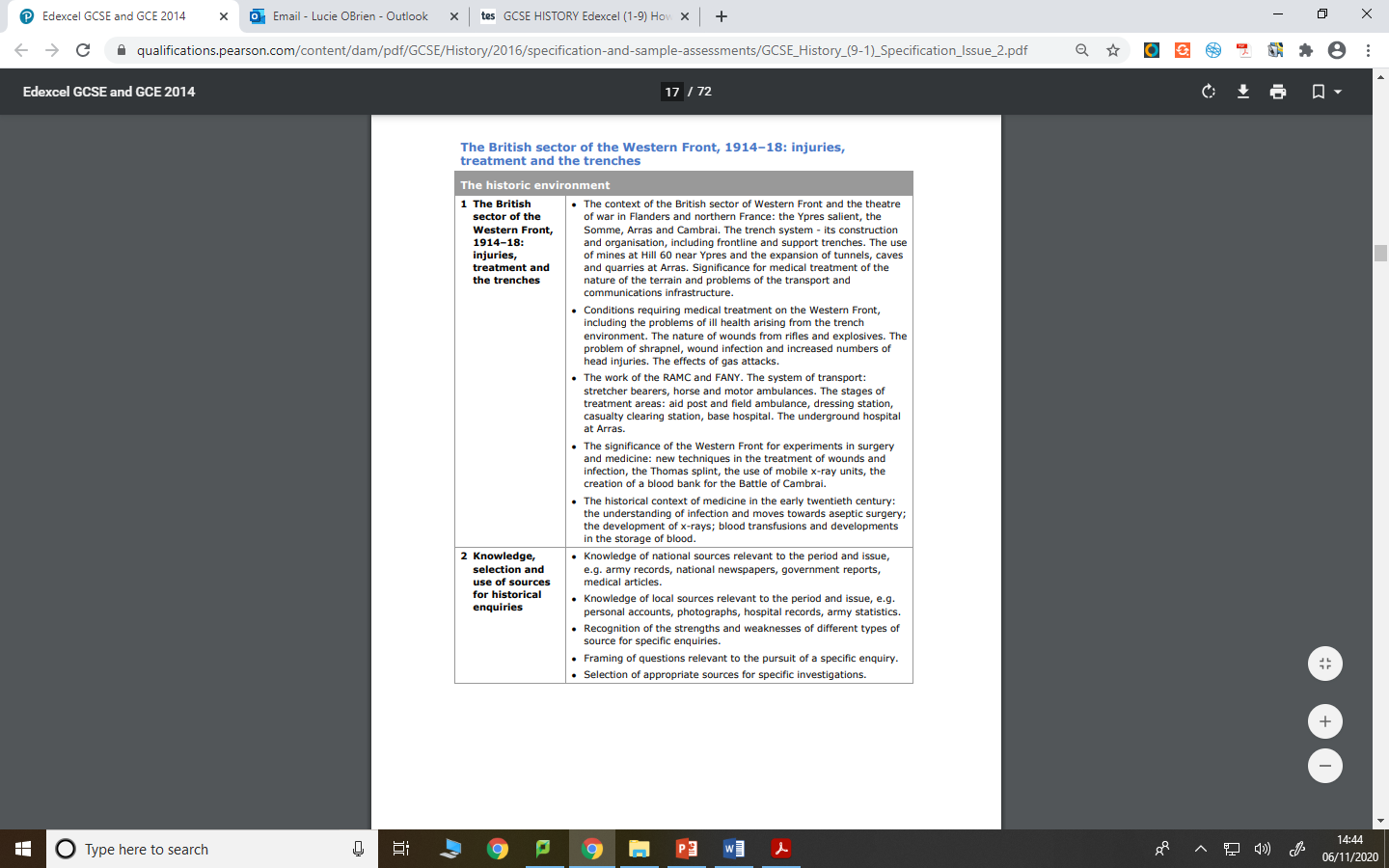 Section A: BRITISH DEPTH STUDYSection B: PERIOD STUDY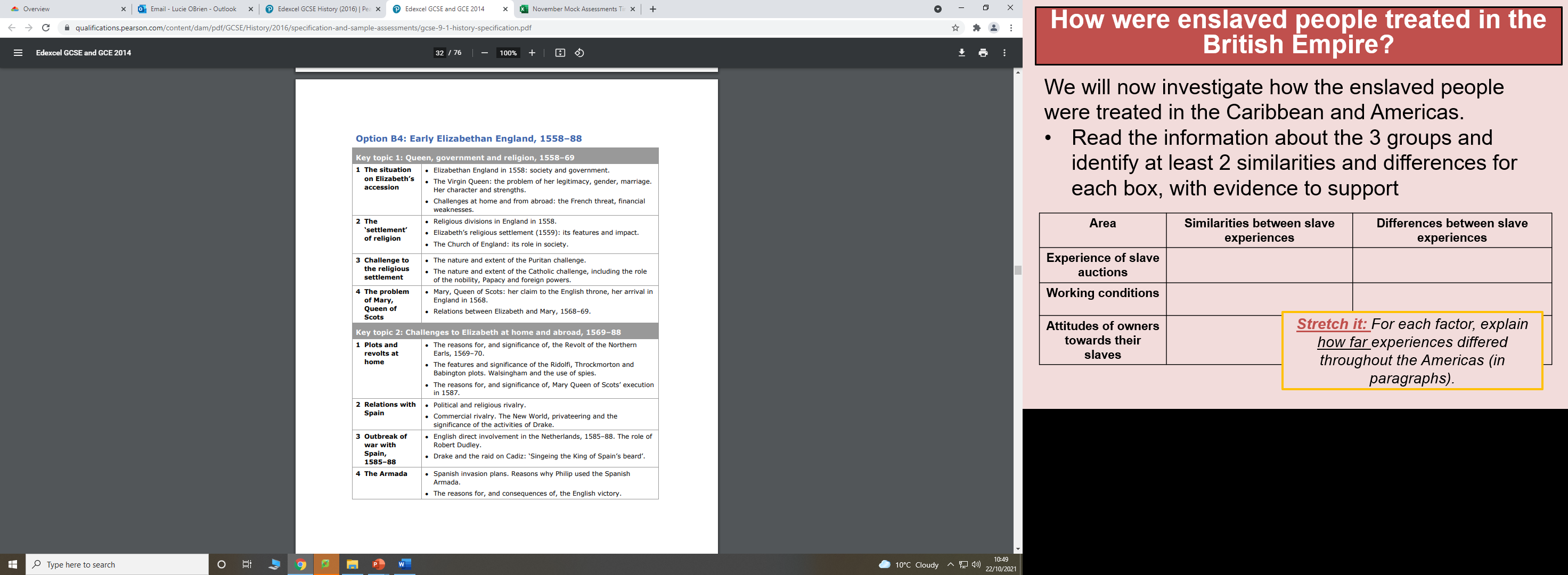 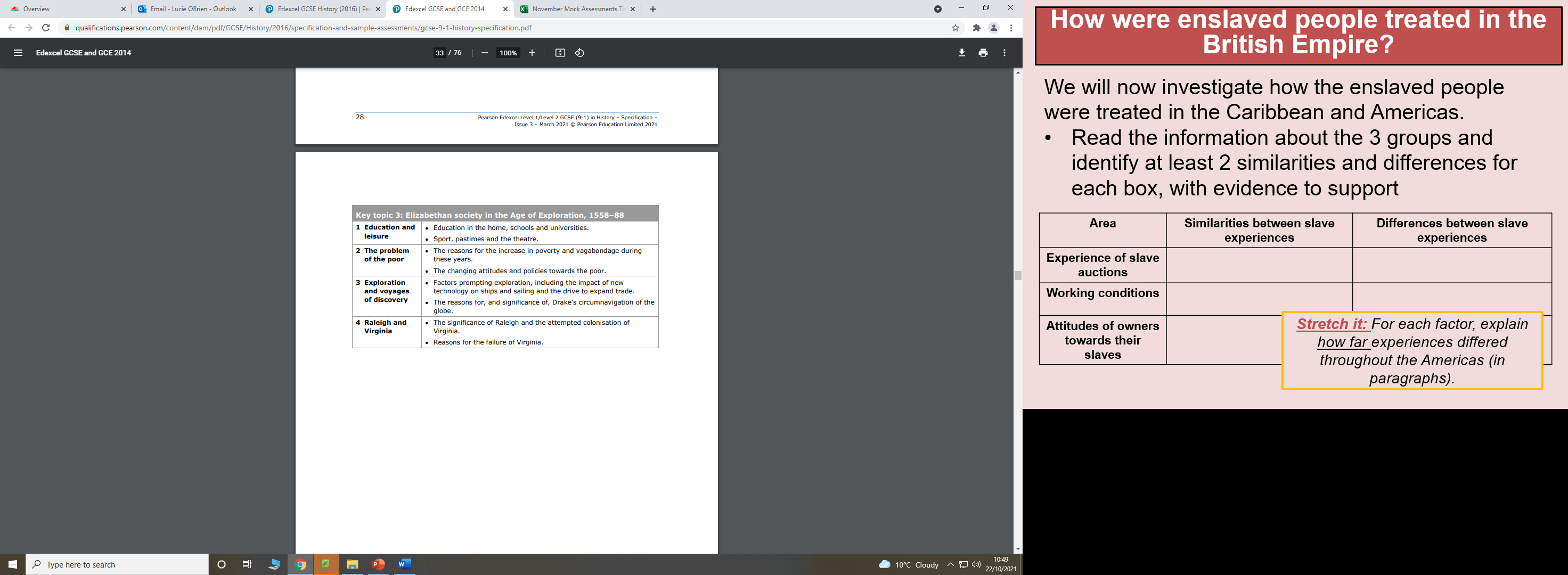 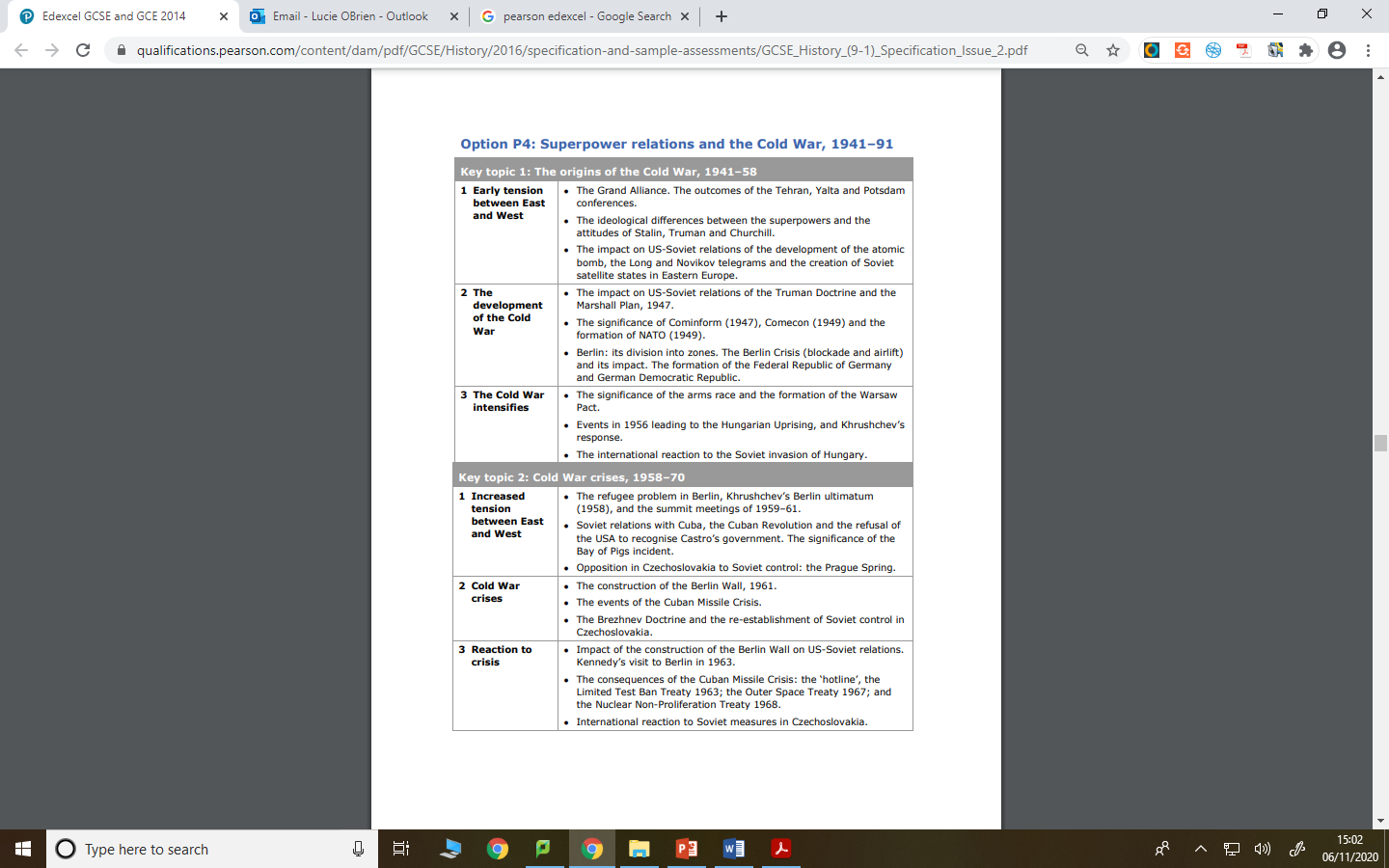 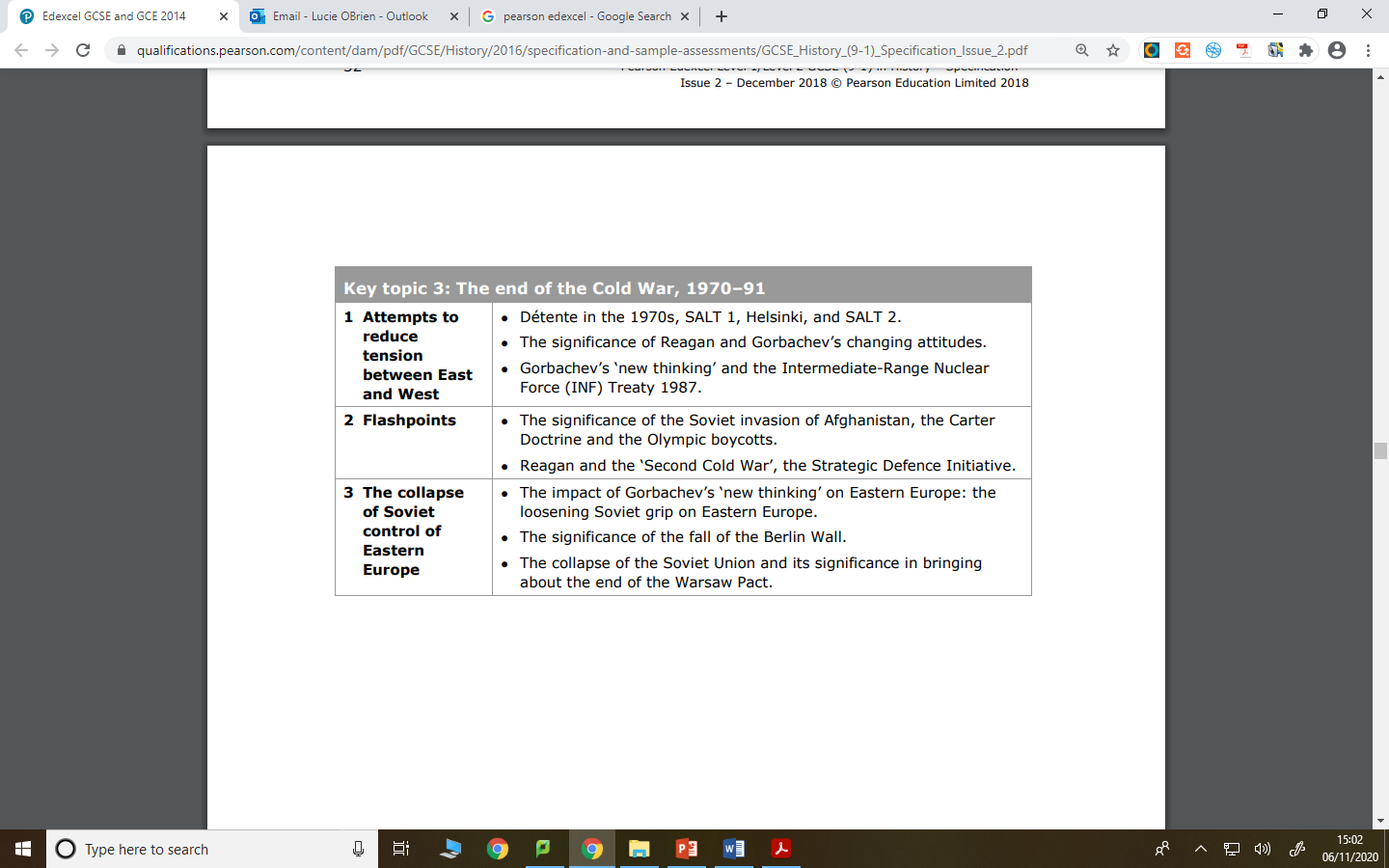 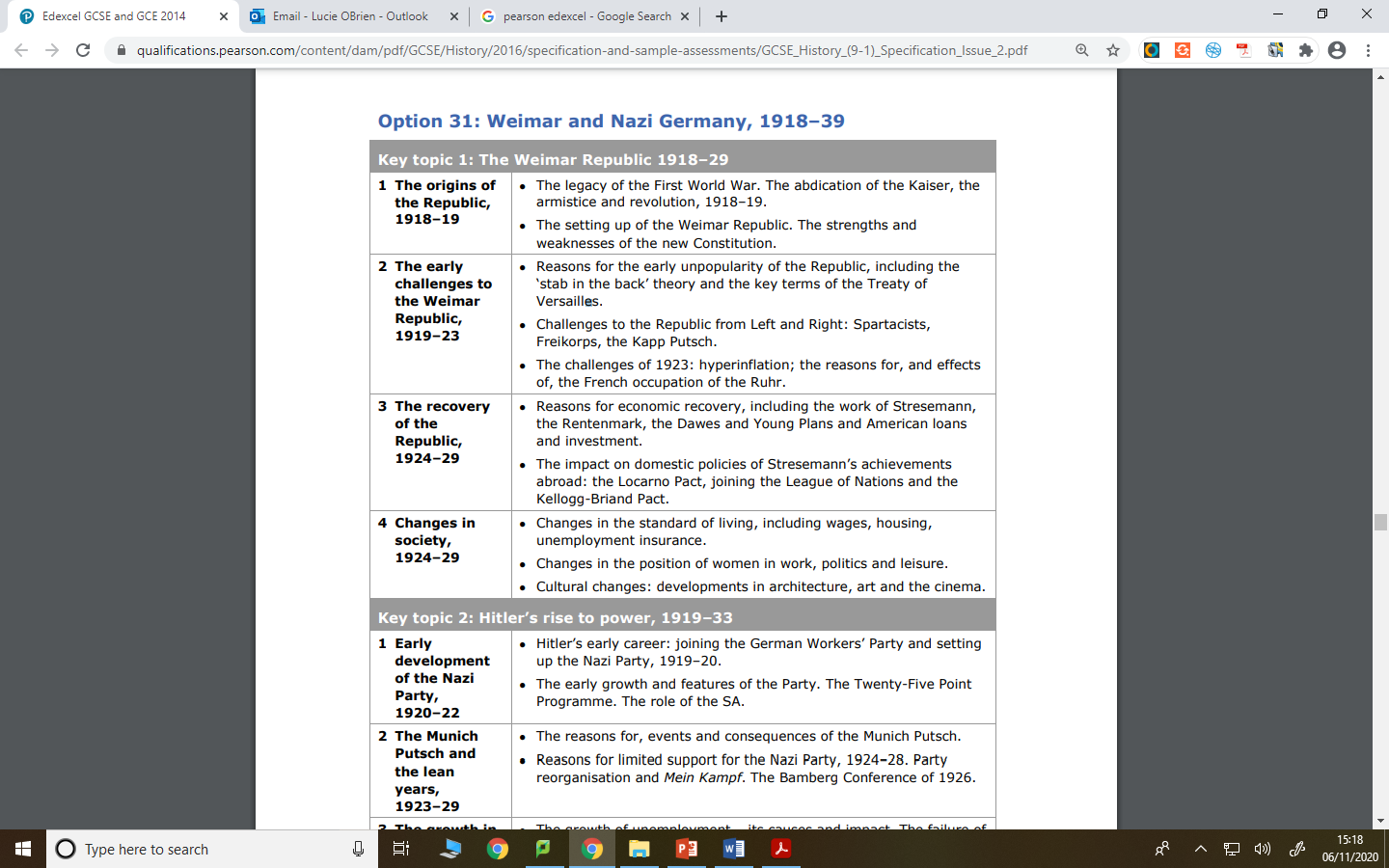 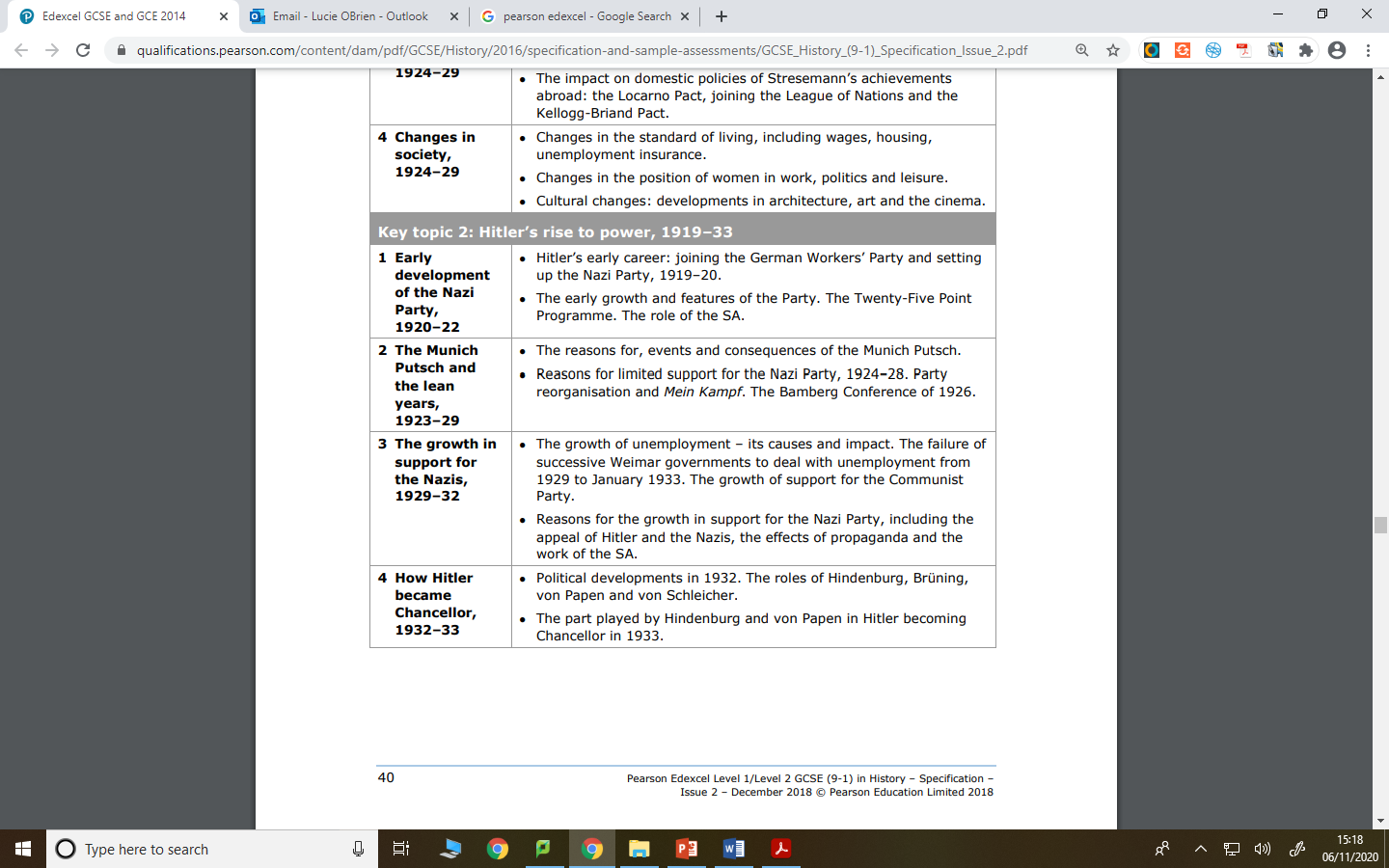 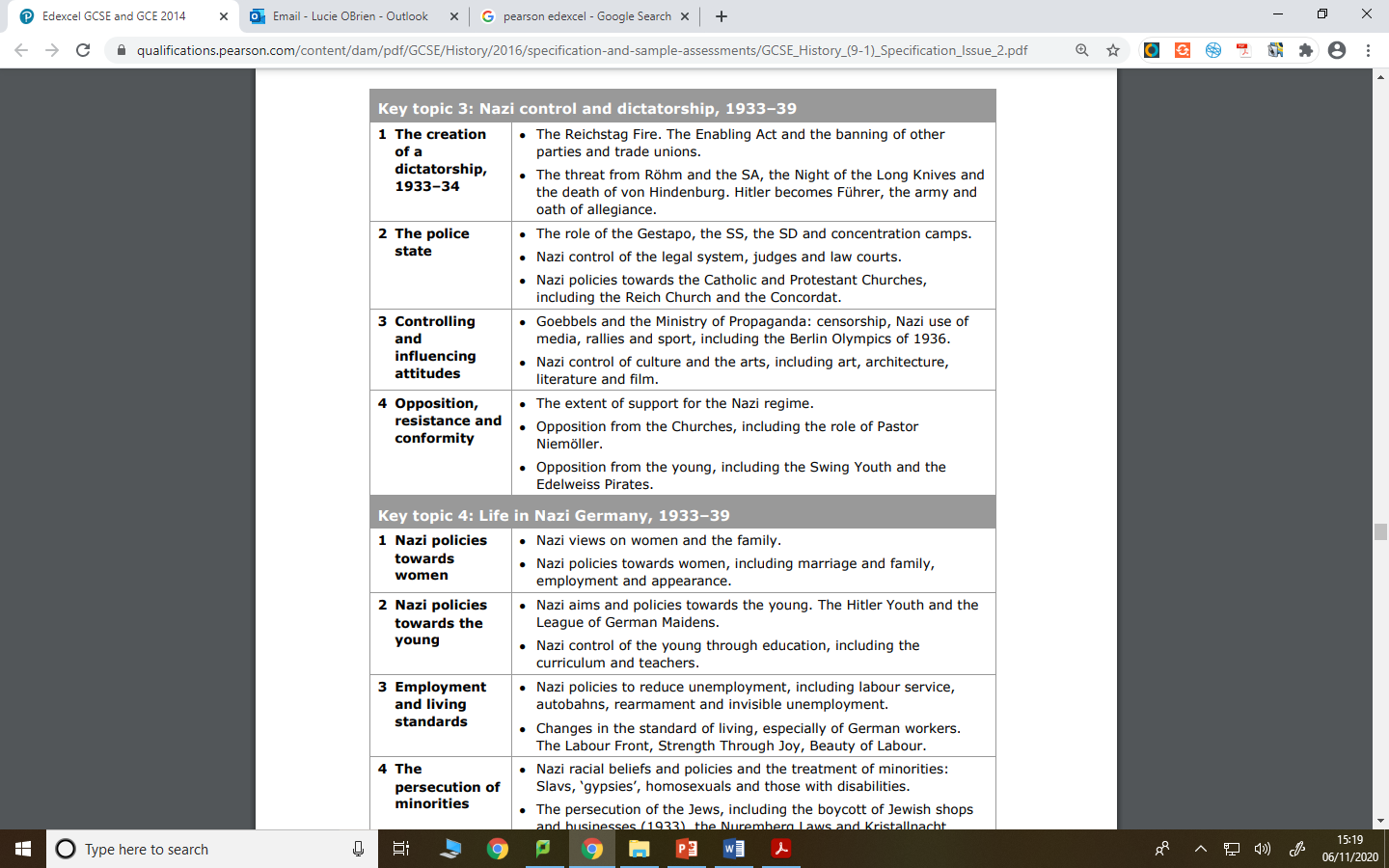 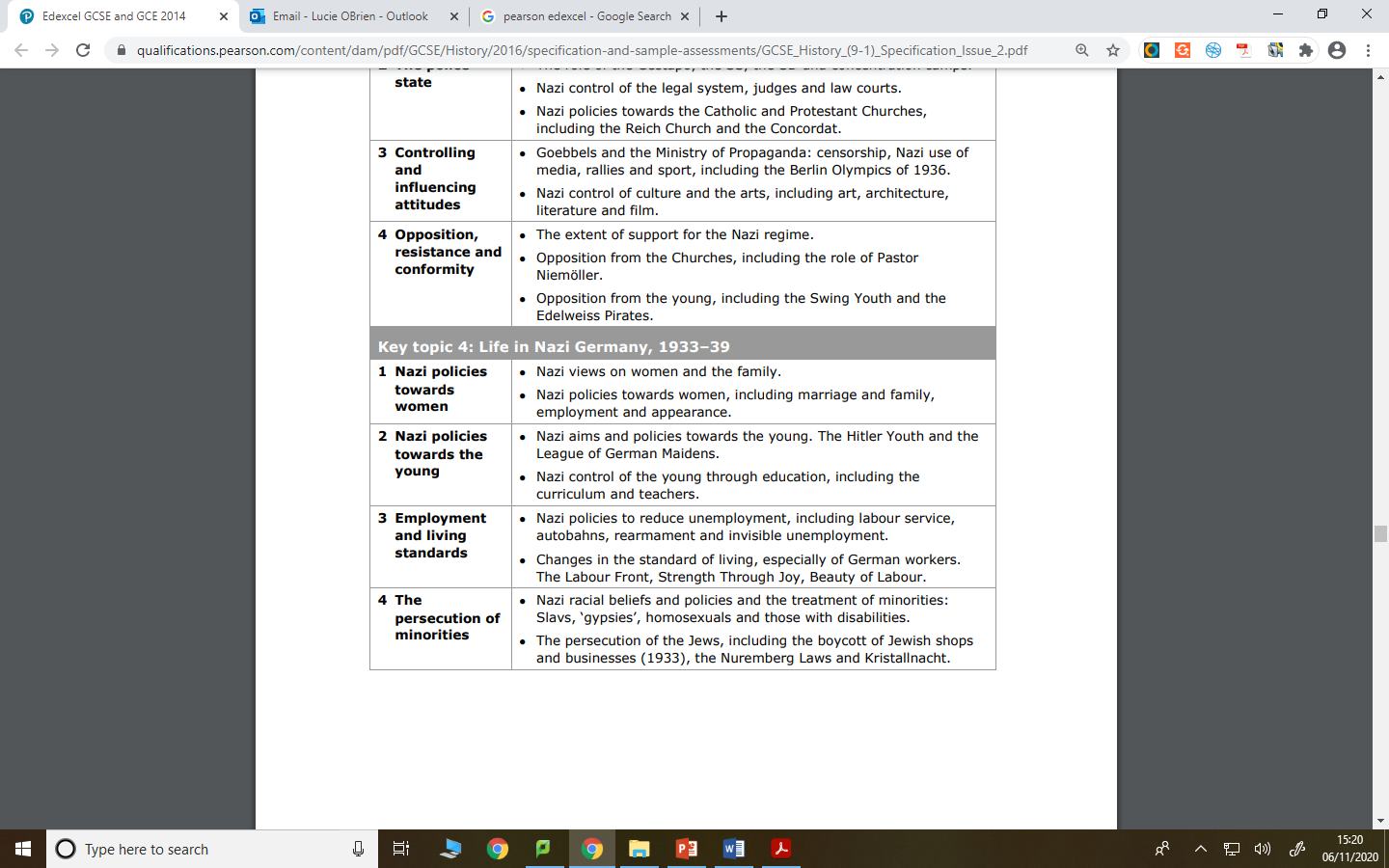 Knowledge & understanding (remembering facts!)FlashcardsTesting a partnerPost-it notesQuizzes on Show My HomeworkMake a 3D ModelMake up a comical rhyme or mnemonicExplainWork with the information – draw it/ say it)Mind maps (link ideas together)Asking yourself – ‘so what?’Practice exam questionsMake your own exam questions!Analyse sourcesAnnotating sourcesPractising on everyday sources of information e.g. a TV advert / poster – what does it tell us? It is accurate/reliable?Using a piece of paper to cover parts of the source so you are focusing on thisUse tables to make a plan (especially with the 15 marker – accuracy/reliability!)Forming judgementsBalancing arguments in a tableA debate with your friends!SPaGWriting out key terms, covering and testing your spellingsPlaying games (e.g. Bingo/scrabble/crosswords) with key termsSkills:Skills:Skills:AO1 Understanding & KnowledgeClear points with specific, detailed evidenceClear points with specific, detailed evidenceAO2 Explain / analyseExplain points & linking back to the question using historical concepts (significance, change/continuity, similarity/difference, interpretation, cause/consequence) Explain points & linking back to the question using historical concepts (significance, change/continuity, similarity/difference, interpretation, cause/consequence) AO3 Analyse sourcesMake clear inferences (what you can see) from a source, explain how useful a source is referring to TAP (time, author, purpose)Make clear inferences (what you can see) from a source, explain how useful a source is referring to TAP (time, author, purpose)AO4 Analyse interpretationsSay how/why interpretations differ (TAP/type), Say how far you agree with an interpretationSay how/why interpretations differ (TAP/type), Say how far you agree with an interpretationWritten communicationWrite in full sentences & clearly structured paragraphs, use key entitlement vocabularyWrite in full sentences & clearly structured paragraphs, use key entitlement vocabularyExam questions:Exam questions:Exam questions:Paper 1 - Medicine Through Time Section APaper 1 - Medicine Through Time Section APaper 1 - Medicine Through Time Section A[4]   Describe two features of…[4]   Describe two features of…AO1[8] How useful are Sources A and B for an enquiry into…[8] How useful are Sources A and B for an enquiry into…AO3[4] How could you follow up Source A to find out more about…[4] How could you follow up Source A to find out more about…AO3Paper 1 - Medicine Through Time Section B / Paper 2 – Early Elizabethan EnglandPaper 1 - Medicine Through Time Section B / Paper 2 – Early Elizabethan EnglandPaper 1 - Medicine Through Time Section B / Paper 2 – Early Elizabethan England[4]  Explain one way in which ___ changed in ___ time period. (Medicine)[4]  Explain one way in which ___ changed in ___ time period. (Medicine)AO1/AO2[4] Describe two features of… (Normans)[4] Describe two features of… (Normans)AO1[12] Explain why…[12] Explain why…AO1/AO2[16 + 4 SPAG] ‘____’ How far do you agree?[16 + 4 SPAG] ‘____’ How far do you agree?AO1/AO2Paper 3 – Weimar and Nazi GermanyPaper 3 – Weimar and Nazi GermanyPaper 3 – Weimar and Nazi Germany[4] Give two things you can infer from Source A about…[4] Give two things you can infer from Source A about…AO3[12] Explain why…[12] Explain why…AO1/AO2[4] What is the main difference between interpretation 1 and 2 about…[4] What is the main difference between interpretation 1 and 2 about…AO4[4] Give one reason why interpretations 1 and 2 differ about…[4] Give one reason why interpretations 1 and 2 differ about…AO4[16 + 4 SPAG] How far do you agree with interpretation _ about…[16 + 4 SPAG] How far do you agree with interpretation _ about…AO4